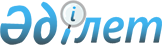 "Қазақстан Республикасы мемлекеттік авиациясының әуе кемелерін тіркеу қағидаларын бекіту туралы" Қазақстан Республикасы Қорғаныс министрінің 2011 жылғы 5 мамырдағы № 220 бұйрығына өзгерістер мен толықтыру енгізу туралыҚазақстан Республикасы Қорғаныс министрінің 2020 жылғы 28 қыркүйектегі № 480 бұйрығы. Қазақстан Республикасының Әділет министрлігінде 2020 жылғы 29 қыркүйекте № 21312 болып тіркелді
      БҰЙЫРАМЫН:
      1. "Қазақстан Республикасы мемлекеттік авиациясының әуе кемелерін тіркеу қағидаларын бекіту туралы 2011 жылғы 18 мамырдағы № 220 бұйрығына (Нормативтік құқықтық актілерді мемлекеттік тіркеу тізілімінде № 7148 болып тіркелген) мынадай өзгерістер мен толықтыру енгізілсін:
      көрсетілген бұйрықпен бекітілген Қазақстан Республикасы мемлекеттік авиациясының әуе кемелерін тіркеу қағидаларында:
      4-тармақтың 2) тармақшасы мынадай редакцияда жазылсын:
      "2) Қазақстан Республикасының Қаржы министрінің 2011 жылғы 2 тамыздағы № 390 бұйрығымен бекітілген Мемлекеттік мекемелер үшін бухгалтерлік құжаттама нысандары альбомының (бұдан әрі – альбом) 1-қосымшасына сәйкес нысан бойынша әуе кемелерін қабылдау-тапсыру актісі (Қазақстан Республикасының нормативтік құқықтық актілерін мемлекеттік тіркеу тізілімінде № 7126 болып тіркелген);";
      5-тармақтың 3-тармақшасы мынадай редакцияда жазылсын:
      "3) альбомның 1-қосымшасына сәйкес нысан бойынша әуе кемелерін қабылдау-тапсыру актісі;";
      мынадай мазмұндағы 7-тармақпен толықтырылсын:
      "7. Әуе кемелерін Тізілімге тіркеуден (Тізілімнен алудан, Хабарлама телнұсқасын беруден) бас тарту үшін негіз осы Қағидалардың 4, 5 және 6-тармақтарына сәйкес құжаттар тізімін толық ұсынбау болып табылады.".
      2. Қазақстан Республикасы Қарулы Күштері Әуе қорғанысы күштері бас қолбасшысының басқармасы Қазақстан Республикасының заңнамасында белгіленген тәртіппен:
      1) осы бұйрықты Қазақстан Республикасының Әділет министрлігінде мемлекеттік тіркеуді;
      2) осы бұйрықты алғашқы ресми жарияланғанынан кейін Қазақстан Республикасы Қорғаныс министрлігінің интернет-ресурсына орналастыруды;
      3) мемлекеттік тіркелген күннен бастап күнтізбелік он күн ішінде осы тармақтың 1) және 2) тармақшаларында көзделген іс-шаралардың орындалуы туралы мәліметтерді Қазақстан Республикасы Қорғаныс министрлігінің Заң департаментіне жолдауды қамтамасыз етсін.
      3. Осы бұйрықтың орындалуын бақылау Қазақстан Республикасы мемлекеттік авиациясы басқару органдарының басшыларына жүктелсін.
      4. Осы бұйрық лауазымды адамдарға, оларға қатысты бөлігінде жеткізілсін.
      5. Осы бұйрық алғашқы ресми жарияланған күнінен кейін күнтізбелік он күн өткен соң қолданысқа енгізіледі.
       "КЕЛІСІЛДІ"
      Қазақстан Республикасының
      Ұлттық қауіпсіздік комитеті
       "КЕЛІСІЛДІ"
      Қазақстан Республикасының
      Ішкі істер министрлігі
					© 2012. Қазақстан Республикасы Әділет министрлігінің «Қазақстан Республикасының Заңнама және құқықтық ақпарат институты» ШЖҚ РМК
				
      Қазақстан Республикасының
Қорғаныс министрі 

Н. Ермекбаев
